Western Australia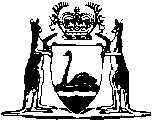 Stock Jobbing (Application) Act 1969Compare between:[25 Jul 1968, 00-a0-05] and [04 Dec 2014, 00-b0-03]Western AustraliaStock Jobbing (Application) Act 1969An Act to terminate the application in the State of certain Imperial Acts. Be it enacted by the Queen’s Most Excellent Majesty, by and with the advice and consent of the Legislative Council and the Legislative Assembly of Western Australia, in this present Parliament assembled, and by the authority of the same, as follow — 1.	Short title 		This Act may be cited as the Stock Jobbing (Application) Act 1969 1.2.	Commencement 		This Act shall be deemed to have come into operation on the twenty-fifth day of July 1968. 1.3.	Certain Imperial Acts to cease to apply 		The provisions of the Imperial Acts, 7 George II c. 8 and 10 George II c. 8 cease to apply in the State.Notes1	This is a compilation of the Stock Jobbing (Application) Act 1969.  The following table contains information about that Act.Compilation tableShort titleNumber and yearAssentCommencementStock Jobbing (Application) Act 196933 of 196919 May 196925 Jul 1968 (see s. 2)